INDICAÇÃO Nº 5640/2017Indica ao Poder Executivo a execução de serviços de limpeza de mato, lixo e entulhos em área verde no final da Avenida da Indústria, na divisa dos bairros Cidade Nova e Jardim São Camilo.Excelentíssimo Senhor Prefeito Municipal, Nos termos do Art. 108 do Regimento Interno desta Casa de Leis, dirijo-me a Vossa Excelência para sugerir que, por intermédio do Setor competente, que seja realizado serviço de limpeza do mato alto, lixo e entulhos em área verde no final da Avenida da Indústria na divisa dos bairros Cidade Nova e Jardim São Camilo.Justificativa:          		Moradores vizinhos a esta área verde reclamam do mato alto, lixo e entulhos jogados no local, o que vem causando transtornos à população, além de favorecer o aparecimento de bichos nas residências. Após a limpeza da área, eles reivindicam a colocação de uma cerca para dificultar a ação das pessoas que depositam lixo e entulho irregularmente no local, além de placa de proibido jogar lixo e entulhos na área pública.Plenário “Dr. Tancredo Neves”, em 28 de junho de 2017.José Antonio Ferreira“Dr. José”Vereador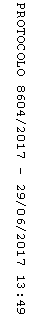 